Областное государственное бюджетное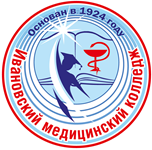 профессиональное образовательное учреждение«Ивановский медицинский колледж»ДНЕВНИК ПО УЧЕБНОЙ ПРАКТИКЕПМ. 07 Выполнение работ по одной или нескольким профессиям рабочих, должностям служащихМДК 07.02 Безопасная среда для пациента и персоналаСпециальность: Лечебное делоПодготовили преподаватели: Буланова Л.Б., Власова Т.Н.,Рассмотрено и утверждено на заседании ЦМК Лечебного дела  Протокол №       от              года                                                                                                                        Председатель ЦМК__________Пояснительная запискаДневник по учебной практике подготовлен в соответствии с требованиями Федеральных Государственных образовательных стандартов по специальности Лечебное дело в рамках освоения ПМ.07 Выполнение работ по одной или нескольким профессиям рабочих, должностям служащихМДК 07.02 Безопасная среда для пациента и персонала.Цель разработки дневника по учебной практике – систематизировать, унифицировать знания, умения и практический опыт студентов; дать возможность преподавателю проконтролировать выполнение заданий, сделать выводы о степени усвоения материала студентами.Содержащиеся в дневнике материалы способствуют более полному освоению теоретических основ в соответствии с профессиональными компетенциями (ПК) и общими компетенциями (ОК), выполнению практических манипуляций, помогают студенту в организации своей основной деятельности во время учебной практики, а также помогают организовать свою работу в условиях стандартизации сестринской деятельности.Дневник по учебной практике разработан на основе следующих учебных пособий и СанПиНов:Основы сестринского дела/ Т. П. Обуховец, О. В. Чернова; под ред. Б. В. Кабарухина. – Изд. 2 - е. – Растов н/Д: Феникс, 2017. СанПиН 2.1.3.2630 – 10 «Санитарно-эпидемиологические требования к организациям, осуществляющим медицинскую деятельность».СанПиН 2.1.7.2790 –10 "Санитарно-эпидемиологические требования к обращению с медицинскими отходами" Дневник по учебной практике предназначен для студентов и преподавателей медицинских колледжей.ОГБПОУ «Ивановский медицинский колледж»Дневник по учебной практикепо МДК 07.02. Безопасная среда для пациента и персоналастудента (тки) ______группы ______бригады                                  ФИО___________________________________________В результате освоения программы профессиональной подготовки специалистов среднего звена по учебной практике профессионального модуля ПМ 07 «Выполнение работ по профессии младшая медицинская сестра по уходу за больным» МДК 07.02. «Безопасная среда для пациента и персонала» обучающийся должен освоить следующие дидактические единицы:иметь практический опыт (ПО):уметь (У)Инструктаж по технике безопасностиПровел «___»_______201__г. _______________/_______________Прослушал «___»_______201__г. ___________/________________Подпись преподавателя_____________/_____________________/Формируемые компетенцииВиды работУТВЕРЖДАЮ Заместитель директора по УМР_______________/                    /«___» _______  20___гКодСущностьПО 5обеспечения санитарных условий в учреждениях здравоохранения и на домуПО 7применения средств транспортировки пациентов и средств малой механизации с учетом основ эргономикиПО 8соблюдения требований техники безопасности и противопожарной безопасности при уходе за пациентом во время проведения процедурКодСущностьУ 9обеспечить безопасную больничную среду для пациента, его окружения и персоналаУ 10проводить текущую и генеральную уборку помещений с использованием различных дезинфицирующих средствУ 11консультировать пациента и его окружение по вопросам ухода и самоухода, инфекционной безопасности, физических нагрузок, употребления продуктов питания и т.д.У 12составлять памятки для пациента и его окружения по вопросам ухода и самоухода, инфекционной безопасности, физических нагрузок, употребления продуктов питания и т.д.У 13использовать правила эргономики в процессе сестринского ухода и обеспечения безопасного перемещения больного№п/ппервый день практикивторой день практикитретий день практикичетвертый день практикипятый день практикихарактеристикаоценка за зачетобщая оценкаДатаоценкаКод(по ФГОС)Наименование результата обученияПК 2.1.Обеспечивать безопасную больничную среду для пациентов и персонала.ПК 2.2.Обеспечивать инфекционную безопасность для пациентов и персонала.ПК 2.3.Участвовать в санитарно-просветительской работе среди населения.ПК 2.5.Обеспечивать производственную санитарию и личную гигиену на рабочем месте.ОК 1.Понимать сущность и социальную значимость своей будущей профессии, проявлять к ней устойчивый интерес.  ОК 2.Организовывать собственную деятельность, исходя из цели и способов ее достижения, определенных  руководителемОК 3.Анализировать рабочую ситуацию, осуществлять текущий и итоговый контроль, оценку и коррекцию собственной деятельности, нести ответственность за результаты своей работы.ОК 4.Осуществлять поиск информации, необходимой для эффективного выполнения профессиональных задач.ОК 5.Использовать информационно-коммуникационные технологии в профессиональной деятельности.ОК 6.Работать в команде, эффективно общаться с коллегами, руководством, потребителями.ОК 7.Бережно относиться к историческому наследию и культурным традициям, уважать социальные, культурные и религиозные различия.ОК 8.Соблюдать правила охраны труда, противопожарной безопасности и техники безопасности.Виды работПроверяемые результаты (ПК, ОК, ПО, У)Соблюдение санитарно-эпидемиологического режима различных помещений ЛПУ.ПК 2.1.,ПК 2.2., ПК 2.5,ОК 2, ОК 6, ОК 8,  ПО 2, ПО4, ПО5, ПО7, ПО8, У 9Осуществление гигиенической уборки различных помещений ЛПУ.ПК 2.1., ПК 2.2., ПК 2.5., ОК2, ОК6, ОК8,  ПО5, ПО8, У 9, У10Проведение дезинфекции уборочного инвентаря, предметов ухода.ПК 2.1., ПК 2.2., ПК 2.5. ОК2, ОК6,  ОК8,  ПО2, ПО4, ПО5, ПО7,ПО8,У9Проведение текущей и заключительной уборки процедурного кабинета.ПК 2.1., ПК 2.2., ПК 2.5.,ОК 2, ОК 6,  ОК 8,  ПО2, ПО4, ПО5, ПО7, ПО8,У9, У10Организация работы с медицинскими отходами в процедурном (перевязочном) кабинете.ПК 2.1., ПК 2.2., ПК 2.5.,ОК 2, ОК 6,  ОК 8,  ПО2, ПО4, ПО5, ПО8,У9Мытье рук.ПК 2.1., ПК 2.2., ПК 2.5.,ОК 2, ОК 6, ОК 8,  ПО2, ПО4, ПО5, ПО8,У9Рациональное использование перчаток.ПК 2.1., ПК 2.2., ПК 2.5.,ОК2, ОК 6,  ОК8,  ПО 2, ПО4, ПО5, ПО8,У9Транспортировка пациента.ПК 2.1., ПК 2.2., ПК 2.5.,ОК2, ОК6,  ОК8,  ПО2, ПО4, ПО5, ПО7,ПО8,У9, У139. Перемещение и размещение пациента в постели.ПК 2.1., ПК 2.2., ПК 2.5. ОК2, ОК 6,  ОК 8, ПО2, ПО4, ПО5, ПО7,ПО8, У9, У10, У13БаллыТема:  ВБИ.1-2 день практикидата:______________Формируемые ПК, ОК, ПО, УЦель: Повторить приказы по соблюдению санитарно-эпидемиологического режима различных помещений ЛПУЗадание № 1. Отредактируйте определение ВБИ:Внутрибольничная инфекция – клинически выраженное заболевание________________________________________, которое поражает пациента  в результат его поступления в больницу или обращения за лечебной помощью, а также заболевание сотрудника вследствие его работы в данном учреждении, вне зависимости от появления симптомов заболевания  во время пребывания в больнице или после выписки.Задание № 2.1. Соедините попарно стрелочкой  словосочетания и термины: 1. Фактор передачи инфекции	                1. Воздушно – капельный2. Путь передачи инфекции	                            2. Аэрозольный3. Механизм передачи инфекции	                3. ВоздухЗадание № 3. Напишите правильный ответКлинически выраженное заболевание микробного происхождения, которое поражает пациент а в результате его поступления в больницу или обращения за лечебной помощью, называется __________________________________________________Задание № 4. Распределите звенья эпидемического процесса в правильной последовательности1. источник инфекции;2.восприимчивый организм;3. механизм передачи инфекцииЗадание № 5.  Заполните таблицу1. Пыль2. Аэрозольный3. Воздух 4. Коклюш;5. Воздушно - полевой;6. Корь;7. Воздушно – капельныйЗадание № 6.  Разместите ответы в соответствующих столбцах таблицы1. Своевременное и качественное проведение дезинфекционно – стерилизационного режима;2.  Организация систематического ухода за пациентами, исключающая возможность переноса инфекции, обслуживающим персоналом;3.  Соблюдение санитарно – эпидемиологического режима;4. Применение специфических сывороток, анатоксинов.Задание № 7. Разместите ответы в соответствующих столбцах таблицы1. Контроль состояния здоровья медперсонала2. Иммунологическая коррекция  иммунодефицитых состояний (вакцинация)3. Активное выявление инфекционных больных;4. Укрепление организма пациентов.Задание № 8. Выполните тест:1.Система организационных, профилактических и противоэпидемических мероприятий, направленных на предупреждение возникновения и распространения инфекционных заболеваний в стационаре называется_________________________________________2. Уничтожение в окружающей среде патогенных микроорганизмов называется  А. дезинфекцией                                      В.  стерилизацией  Б. дезинсекцией                                        Г.  дератизацией3.  Вид возбудителя, вызывающий развитие инфекционного процесса только при определенных условиях внешней и внутренней среды микроорганизма называется________4. Способность  микроорганизмов проникать в ткани и органы макроорганизма и распространяться в них называется _______________5. Способность  организма реагировать на внедрение в организм определенного возбудителя инфекции, развитием заболевания или бактерионосительством называется_________6.  Дать определение терминам:  Асептика _______________________________________________________________________________________________________________________________________________ Антисептика  _____________________________________________________________________________________________________________________________________________ Инфекционный процесс_____________________________________________________________________________________________________________________________________Эпидемический процесс________________________________________________________________________________________________________________________Дератизация____________________________________________________________________________________________________________________________________Дезинсекция____________________________________________________________________________________________________________________________________Деконтаминация________________________________________________________________________________________________________________________________Дезинфекция___________________________________________________________________________________________________________________________________Стерилизация___________________________________________________________________________________________________________________________________Санитарно – противоэпидемический режим________________________________________________________________________________________________________ПК 2.1., ПК 2.2., ПК 2.5.У9, ОК 4ПК 2.1., ПК 2.2., ПК 2.5.ОК-4У9, ПО 5ПК 2.1., ПК 2.2., ПК 2.5.ОК-4У9, ПО 5ПК 2.1., ПК 2.2., ПК 2.5.ОК2,ОК4У9, ПО 5ПК 2.1., ПК 2.2., ПК 2.5.ОК2, ОК3, ОК4У9, ПО 5ПК 2.1., ПК 2.2., ПК 2.5.У9, ОК 4ПК 2.1., ПК 2.2., ПК 2.5.ОК-4У9, ПО 5БаллыТема:  Дезинфекция3-4 день практикидата:______________Формируемые ПК, ОК, ПО, УЗадания:1. Перечислите мероприятия, проводимые младшей медицинской сестрой для обеспечения инфекционной безопасности в отделении:1._____________________________________________________2._____________________________________________________ 3.____________________________________________________ 4.____________________________________________________ 5._____________________________________________________2. Изучите инструкции и графики проведения текущей и генеральной уборки в конкретном отделении  ЛПУ. Заполните таблицу:3. Составьте алгоритм проведения текущей уборки помещений (на выбор) согласно инструкции:  процедурного кабинета,  палаты,  столовой.  1. ________________________________________________________2.________________________________________________________3.________________________________________________________4._________________________________________________________5._________________________________________________________6._________________________________________________________7._________________________________________________________8._________________________________________________________9._________________________________________________________10.________________________________________________________Изучите,  какими дезинфицирующими  средствами работает данное лечебное отделение и заполните таблицу по приготовлению различных растворов различной концентрации для осуществления дезинфекции.Приготовьте необходимое оснащение и дез.средство для проведения текущей уборки выбранного объекта Проведите  мероприятия по уборке помещений ЛПУ, по алгоритму. Осуществите дезинфекцию ветоши.8. Заполните структурно-логическую схему:9. Заполните структурно-логическую схему:10. Рассчитайте необходимое количество.11. Определите правильную последовательность деконтаминации рук (укажите цифрами).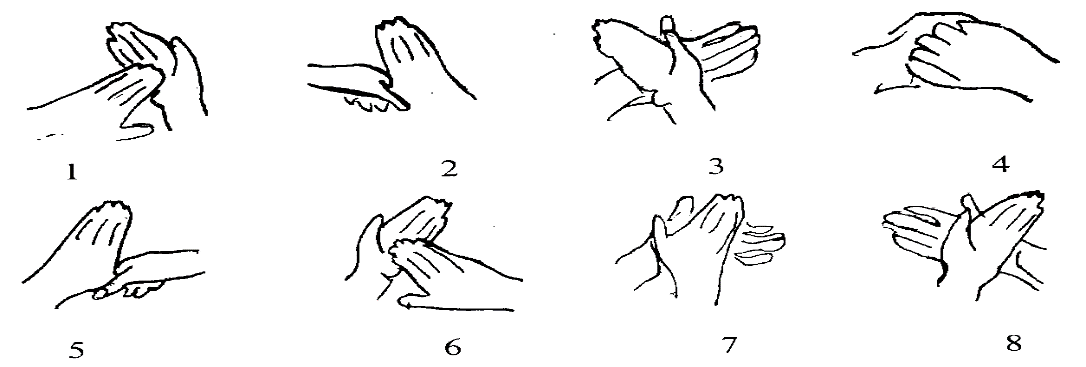 Ответ___________________________________________________12. Разместите ответы в соответствующих столбцах таблицы1. перед приемом пищи.2. перед кормлением больных.3. перед выполнением инвазивных процедур.4. после посещения туалета.5. после выполнения инвазивных процедур.6. перед и после ухода за раной.7. перед и после ухода за пациентом.8. перед уходом за пациентом с ослабленным иммунитетом.9. при любом загрязнении рук.10. после контакта с биологическими жидкостями.13.Разместите ответы в соответствующих столбцах таблицы1. отходы пищеблока;2. рентгеновские снимки;3. строительный мусор;4. писчая бумага;5. рваные простыни из операционного блока с пятнами крови;6. просроченные лекарственные средства;7. разбитый термометр;8. этикетки с остатками крови;9. мебель из пульмонологического отделения;10. сыворотка от гриппа;11. пипетка из глазных отделений;12. ветошь кардиоотделения13. бахилы из операционной;14. пищевые отходы из хирургического отделения;  15. уборочный инвентарь неврологического отделения;16. просроченные дезинфицирующие  средства;17. отходы фтизиатрических больниц;18. отходы патолоанатомических отделений.14. Внимательно ознакомьтесь и  ответьте на вопросы, дополните таблицу правилами обращения с отходами, к которым применим глагол «запрещается» при изменении соответствующей формулировки.15. Решите задачи:Приготовить 2,5 литра 3 % раствора хлорамина_________________________________________________________________________________________________________________Приготовить 7,5 литров 0,5 % раствора хлорной извести__________________________________________________________________________________________________________ПК 2.1., ПК 2.2., ПК 2.5.У9, ОК 4ПК 2.1., ПК 2.2., ПК 2.5.ОК-4У9, У10, ПО 5ПК 2.1., ПК 2.2., ПК 2.5.ОК-4У9, У10, ПО 5ПК 2.1., ПК 2.2., ПК 2.5.ОК2,ОК4У9, У10, ПО 5ПК 2.1., ПК 2.2., ПК 2.5.ОК2, ОК3, ОК4У9, У10, ПО 5БаллыТема:  Предстерилизационная очистка инструментов. Стерилизация. Принципы  работы  ЦСО5 день практикидата:______________Формируемые ПК, ОК, ПО, У1. Дополните цель ПО: _____________________2. Заполните таблицуЗа время учебной практики наблюдал____________________________________________________________________________________________________________________________________________________________________________________________________________________________________________________________________________________________________________________________________________________________________________________________________________________________________________________________________________________________________________________________________________________________________________________________________________________________________________________________________________________________За время учебной практики выполнял______________________________________________________________________________________________________________________________________________________________________________________________________________________________________________________________________________________________________________________________________________________________________________________________________________________________________________________________________________________________________________________________________________________________________________________________________________________